Program for ulvene april-juni 2021April: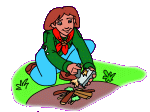 d. 12. april. 		Intro båltændingd. 19. april.		Vi arbejder med mærkerd. 23. april		Sct. Georgsdagd. 26. april.		Vi arbejder med mærkerMaj:d.  3. maj		Båltænding opgave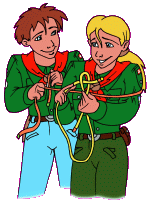 d. 10. maj		Vi mødes ved Vibæk mølled. 17. maj		Vi arbejder med tovd. 24.maj		2. pinsedag intet møded. 31. maj		Morse & koderJuni:d.  7. juni		Førstehjælpd. 14. juni.		En tur til vandetd. 21. juni.		 SommerafslutningJuli:	SommerferieAugust:d. 16.  	Velkommen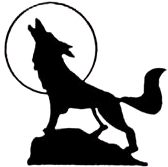 d. 23. 	Oprykning og Familieløbd. 30. 		???Husk altid tøj der passer til vejret, da vi skal være ude hver gang.Ulvehyl og hilsnerUlvelederne.